SKRIPSIANALISA PENGELASAN TANGKI TRUK PENYIRAM AIR BERBENTUK OVAL DENGAN BAHAN BAJA ASTM A36 TERHADAP KEKUATAN LAS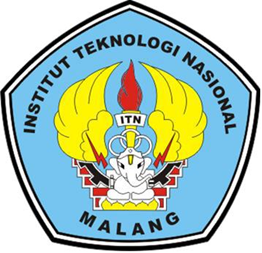 Disusun oleh :I WAYAN EKAGRA MANA KRSNA GITA1611164PROGRAM STUDI TEKNIK MESIN S-1FAKULTAS TEKNOLOGI INDUSTRIINSTITUT TEKNOLOGI NASIONAL MALANGJANUARI 2020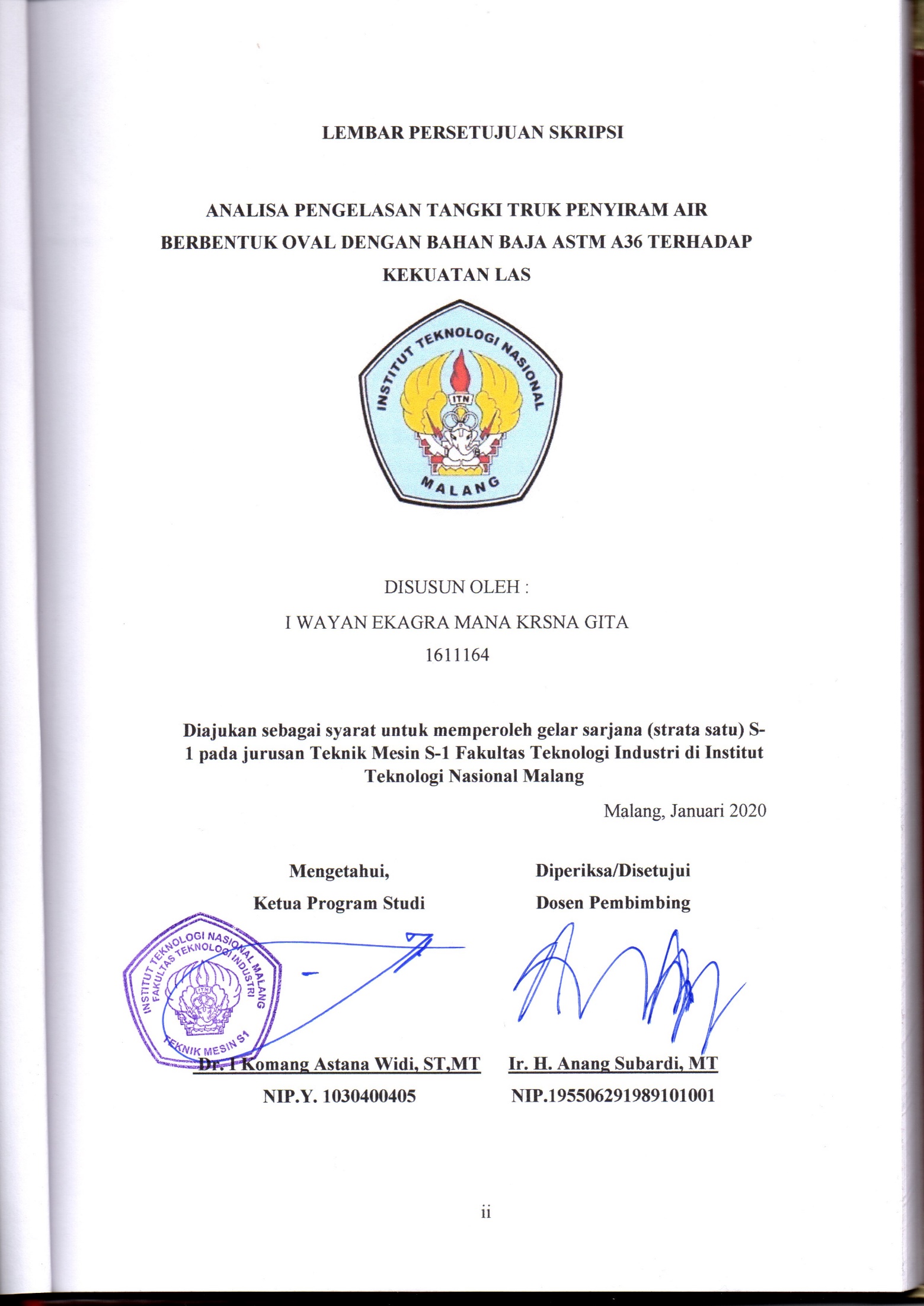 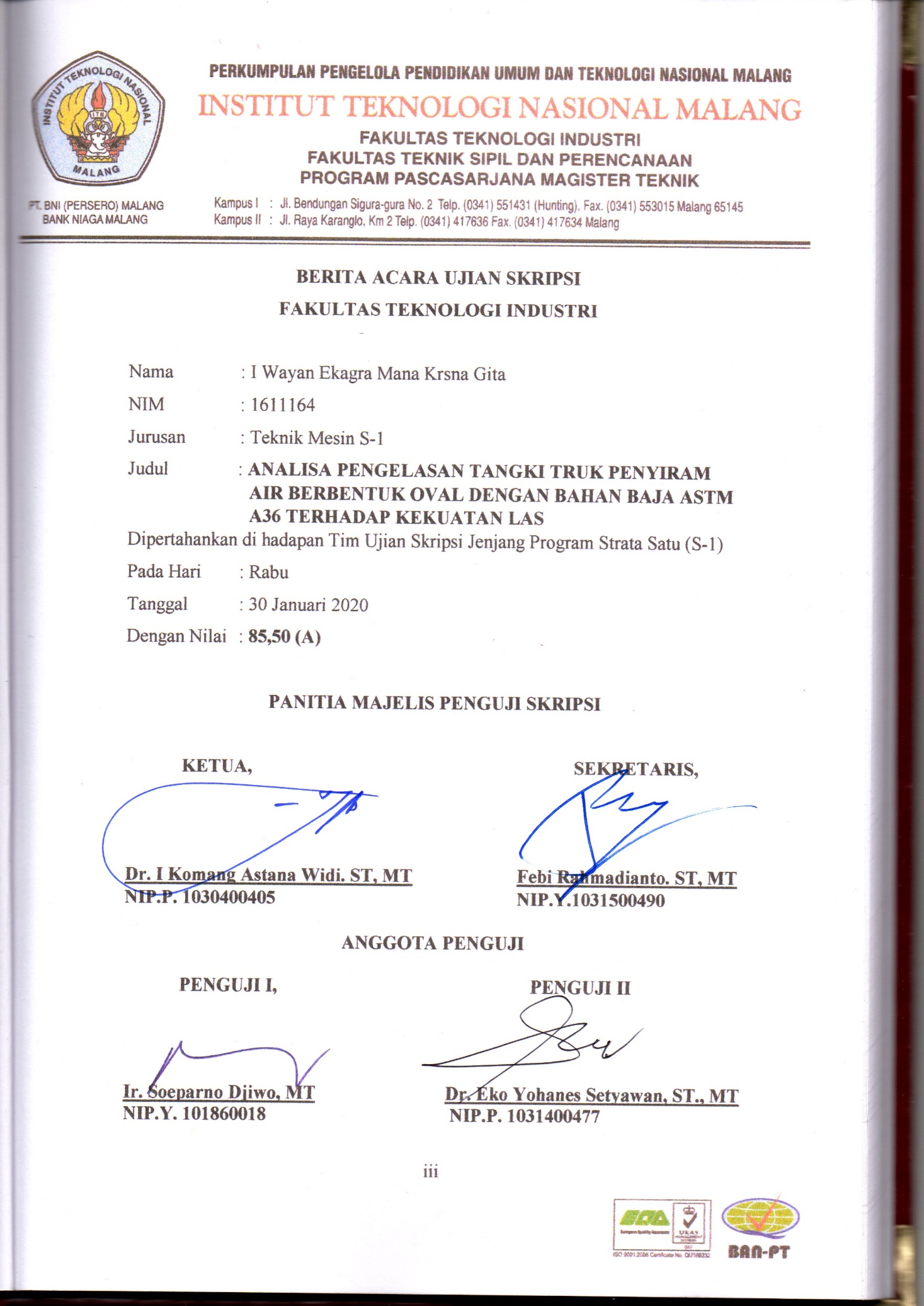 BERITA ACARA UJIAN SKRIPSIABSTRAKI Wayan Ekagra Mana Krsna GitaJurusan Teknik Mesin s-1, Fakultas Teknologi Industri, InstitutTeknologi Nasional MalangJl. Karanglo Km 2 Malang, JawaTimur, IndonesiaEmail: ekagra98@gmail.comPengelasan merupakan penyambungan dua bahan atau lebih yang didasaekan pada prinsip-prinsip proses difusi, sehingga terjadi penyatuan bagian bahan yang dihambung. Kekuatan sambungan las dipengaruhi beberapa faktor antara lain: prosedur pengelasan, bahan, elektroda arus pengelasan dan jenis kampuh yang digunakan. Penelitian ini dilaksanakan guna mengetahui arus amper berapa yang mendekati raw material pada proses pembuatan tangki truk penyiram air. Baja ASTM A36 dilas mengunakan las SMAW dengan elektroda E6013. Baja ASTM A36 merupakan baja dengan karbon rendah. Pengujian yang dilakukan adalah pengujian tarik dan impak.Dari hasil penelitian diperoleh nilai rata-rata kekuatan tarik spesimen pada setiap kelompok arus amper. arus 50 amper merupakan arus amper yang memiliki kekuatan tarik tertinggi yaitu 45,22 kgf/mm2 , arus 60 amper mengalami penurusan sebesar  0,53 kgr/mm2 dari arus 50 amper dan Arus 70 Amper merupakan arus yang paling rendah kekuatan tariknya yaitu 44,08 kgf/mm2. Acuan kita adalah arus amper yang mendekati raw material, jadi arus amper yang mendekati raw yaitu arus 50 amper.  Raw material memiliki nilai 47,18 kgf/mm2. harga impak 0,103 joule/mm adalah harga impak tertingi yang diperoloh dari arus 70 amper. Harga impak terrendah diperoleh oleh arus 60 amper yaitu 0,073 joule/mm dan harga impak pada arus 50 amper adalah 0,082 joule/mm. Arus amper 70 melebihi harga impak raw material yaitu 0,074 joule/mmKata kunci : Las SMAW, Elektroda, Jenis bahan, Arus pengelasan, Kekuatan tarik, ImpakLEMBAR PERNYATAAN KEASLIAN ISI TULISAN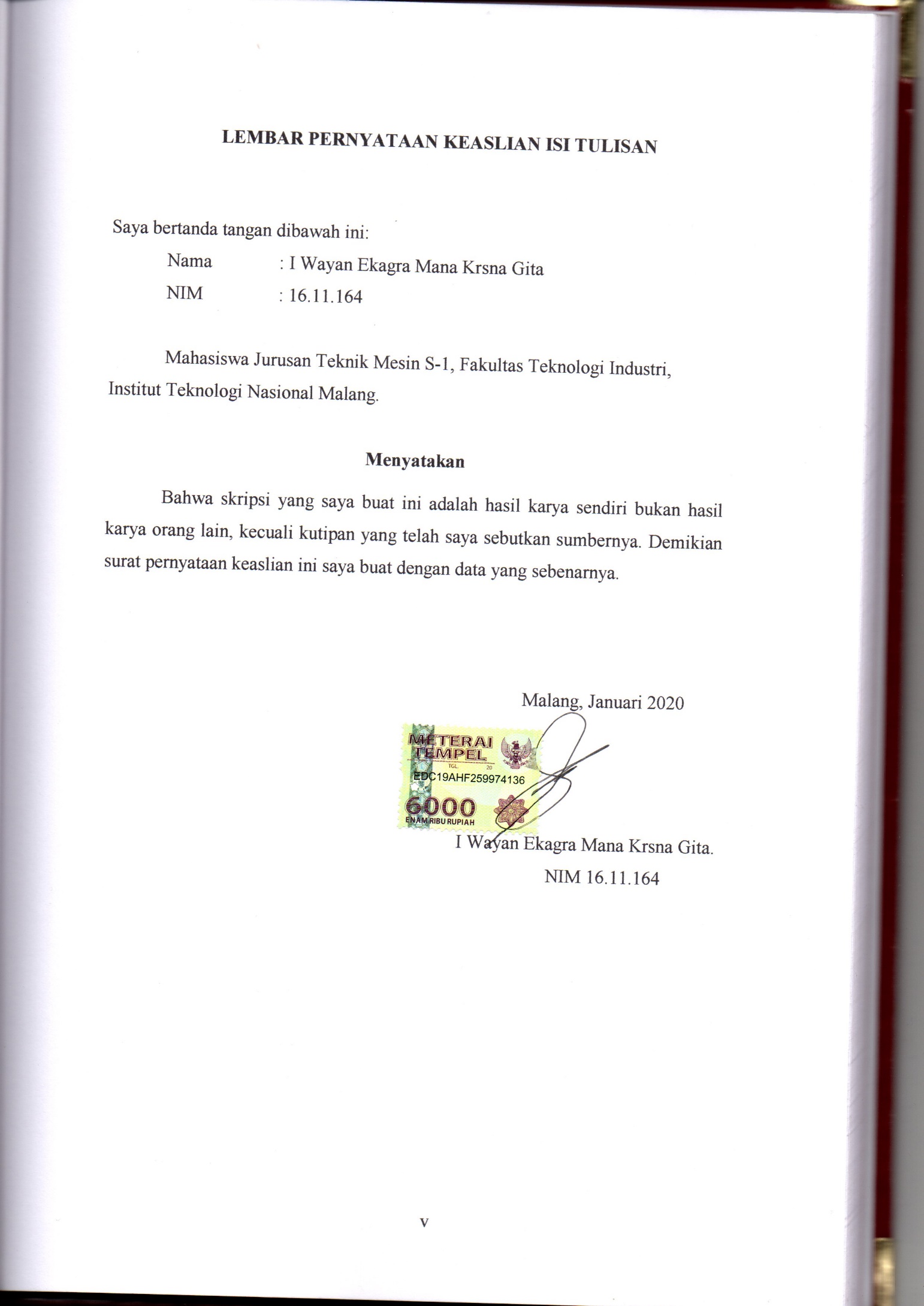 KATA PENGANTARPuji syukur penulis panjatkan kepada Tuhan Yang Maha Esa atas segala ridho, karunia, serta hidayah-nya sehingga penulis dapat menyelesaikan Skripsi     tepat pada waktunya. Dalam penyusunan Skripsi ini penulis mendapatkan bimbingan dan bantuan dari berbagai pihak. Untuk itu, melalui kesempatan ini penulis ingin mengucapkan terimakasih yang sebesar-besarnya kepada :Bapak Dr. Ir. Kustamar, MT., selaku Rektor ITN Malang.Bapak Dr. I Komang Astana Widi, ST., MT., selaku Ketu Program Studi Teknik Mesin S-1.Bapak Ir. H. Anang Subardi, MT., selaku dosen pembimbing dan sebagai dosen koordinator bidang ilmu Produksi yang tak henti-hentinya memberikan arahan, dukungan, serta motivasi sehingga penulis mampu menyelesaikan proposal skripsi iniSeluruh Dosen Teknik Mesin S-1 ITN Malang, atas semua ilmu yang tak ternilai harganya.Ayah dan Ibu tercinta, serta keluarga yang senantiasa mendukung penulis lewat doa, perhatian dan kasih sayangSeluruh teman-teman mahasiswa ITN T.Mesin S-1, terkhusus Muhammad Erwin Kasian yang memberi dukungan serta masukan untuk menyelesaikan proposal ini.Wanita pujaan hati yang senantiasa menemani proses pembuatan proposal ini hingga tuntasPenulis menyadari Proposal Skripsi ini masih jauh dari kata sempurna, oleh karena itu penulis sangat mengharap kritik dan saran yang membangun demi penyempurnaan Proposal Skripsi yang dibuat.	Malang,  Oktober 2019PenulisDAFTAR ISILEMBAR PERSETUJUAN SKRIPSI	iiBERITA ACARA UJIAN SKRIPSI	iiABSTRAK	ivLEMBAR PERNYATAAN KEASLIAN ISI TULISAN	vKATA PENGANTAR	viDAFTAR ISI	viiiDAFTAR GAMBAR	xiDAFTAR TABEL	xiiDAFTAR GRAFIK	xiiiBAB I PENDAHULUAN	11.1. Latar Belakang Masalah	11.2. Rumusan Masalah	21.3. Batasan Masalah	21.4. Tujuan Penelitian	21.5. Manfaat Penelitian	21.6.  Sistematika Penulisan	3BAB II TINJAUAN PUSTAKA	52.1 Pengertian Las	52.2 Las SMAW( Shielded Metal Arc Welding)	52.3 Elektroda Terbungkus	62.4 Besar Arus Listrik	82.5 Pengujian Tarik	92.6 Pengujian Ketangguhan	142.7  Struktur Mikro Daerah Sambungan Las	152.7.1 Daerah logam las	152.7.2 Daerah pengaruh panas atau heat affected zone (HAZ)	172.7.3 Logam induk	182.8 Persiapan Kampuh	182.9 Spesifikasi	192.9.1 Spesifikasi Tangki	19BAB III METODE PENELITIAN	233.1 Diagram Alir Penelitian	233.2 Penjelasan Diagram Alir	243.2.1 Pembuaatan Spesimen	243.2.2 Pengelasan	253.2.3 Pengujian Tarik dan Pengujian Impak	273.2.4 Hasil dan Pembahasan	293.2.5 Kesimpulan	313.3 Variabel Penelitian	313.3.1 Variabel Bebas	313.3.2 Variabel Terikat	313.4 Metode Penelitian	313.4.1 Dimensi Benda Uji	313.4.2 Waktu Dan Tempat Penelitian	323.4.3 Populasi dan Sampel	32BAB IV ANALISA DAN PEMBAHASAN	334.1 Data Hasil Pengujian	334.2. Pembahasan	38BAB V PENUTUP	415.1 Kesimpulan	415.2 Saran		41DAFTAR PURTAKA	42LAMPIRANDAFTAR GAMBARGambar 2.1. Las SMAW	6Gambar 2.2. Elektroda terbungkus	8Gambar 2.3. Gambaran Singkat Uji Tarik	11Gambar 2.4. Kurva Tegangan-Regangan Teknis	12Gambar 2.5.  Perbandingan antara kurva tegangan regangan teknikdengan kurva tegangan regangan sejati.	13Gambar 2.6. Pengujian ketangguhan Charpy	15Gambar 2.7.  Arah pembekuan dari logam las	16Gambar 2.8. Transformasi fasa pada logam hasil pengelasan.	17Gambar 2.9. Pengelasan setelah dilengkungkan	18Gambar 2.10. Perubahan sifat fisis pada sambungan las cair	18Gambar 2.11. Bentuk kampuh	19Gambar 2.12. Spesifikasi tangki	20Gambar 2.13.  Truk Tangki	21Gambar 3.1. Diagram alir	23Gambar 3.2.  Material setelah dilas	26Gambar 3.3. Alat Uji Tarik	28Gambar 3.4. Mesin uji impak	29Gambar 4.1. Spesimen Pengujian Impak	36Gambar 4.2. Kelompok Raw Material	38Gambar 4.3. Kelompok Spesimen Arus 50 A	39Gambar 4.4. Kelompok Spesimen Arus 60 A	39Gambar 4.5. Kelompok Spesimen Arus 70 A	40DAFTAR TABELTabel 2.1. Spesifikasi Elektroda Terbungkus dari	7Tabel 2.2 Spesifikasi Tangki	20Tabel 2.3. Spesifikasi baja ASTM A36	22Tabel 3.1. Rancangan data hasil pengujian tarik	30Tabel 3.2. Rancangan Data Hasil Pengujian Impak	30Tabel 4.1. Data hasil pengujian tarik	33Tabel 4.2. Tabel uji impeck	36DAFTAR GRAFIKGrafik 4.1. kekuatan tarik terhadap arus amper	34Grafik 4.2. Regangan terhadap arus amper	35Grafik 4.3. Modulus Elastisitas	35Grafik 4.4. harga impak terhadap arus amper	37Grafik 4.5. energy terhadap arus amper	37